Mrs. Williams’ 3rd Quarter science words: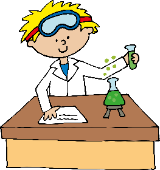 Double check that you have created vocab cards, graphic organizers, or charts/diagrams for every word.  Big Idea 5:Planet - a large body in space that orbits a star and does not produce its own light, rotates on its axisAsteroid - an object that is found in the solar system, orbits the Sun, and is much smaller than a planet, made of rock or metalAsteroid Belt- between Mars and Jupiter Solar system - a system of planets and other bodies that orbit a star.Moon - a dark rock, a natural object that orbits a planet.Moon phases- each month we see a different part of the moon depending on where the Earth is and how the light from the Sun shines off the moonNew moon- all dark, can’t see anythingFull moon- all bright, see a big lit-up moon in the skyQuarter moon- when we see half of the moon in the sky Comet - an object made of frozen gases, rock, ice, and dust, that revolves around the Sun; as comets come closer to the Sun, their ice begins to melt and creates a “tail” of gas Sun - a star that is the basis of the solar system and that sustains life on Earth, being the source of heat and light.orbit - the path that one object in space takes around another object in spaceGalaxy - a large system of stars held together by mutual gravitation and isolated from similar systems by vast regions of space.Milky Way - the galaxy containing our solar systemInner planets- rocky surface, closer to the sun, revolve around the sun in a shorter time than the outer planets, have 0-2 moons each, no ringsOuter planets- gas giants, revolve around the sun in a longer time than the inner planets because they are farthest from the sun, have many moons and many ringsRotation- spinning on its axis, causes days and nightsRevolution- when one orbit orbits another (like all the planets revolve around the sun), causes yearsBig Idea 14:Organ - a group of different tissues that work together to perform a certain function in an organism.Function - the "job" that a body part does in an organism.Structure - an organ that does a certain "job" for an organism.Vertebrate - an animal that has a backbone (fish, amphibians, reptiles, birds, & mammals are the 5 classifications of vertebrates- see your chart)Invertebrate - an animal that does not have a backbone.Complete Metamorphosis – insects that undergo 4 stages (egg-> larva->pupa->adult); 88% of insects go through this; the larva and adult are very differentIncomplete metamorphosis- insects that undergo 3 stages (egg->nymph->adult); 12% of insects go through this; the nymph and adult are very similar Flowering plant-  plants that have reproductive organs and go through a process to create a seed (stamen, pistil, pollination, fertilization, seed)Nonflowering plant- plants that reproduce using spores like ferns and mossesSkeleton – internal organ that includes 206 bones; gives your body definite shape & structure & offers protection to organs Muscles – create movement & keep good postureHeart- pumps blood throughout the bodyLungs- inhale oxygen, exhale carbon dioxideDigestive organsEsophagus- pushes food from mouth to stomachStomach- breaks food down into smaller pieces with acidic juicesSmall intestine- digestion is completed here; nutrients are absorbedLarge intestine- water is absorbed back into blood stream; solid waste excretedLiver- filters blood and creates bilePancreas- secretes an enzyme to process sugarsUrinary organsKidneys-filers the blood and makes urine; balances salts and acids; removes poisons like ammonia Bladder- stores urine until body is ready to release itBrain- control center for brain; regulates and manages every other organ; sends messages to the rest of your body very quicklySensory organs- eyes, ears, nose, tongue, skinReproductive organs- Testes produce sperm in the male, ovaries produce eggs in the femaleBig Idea 15/17:Adaptation - a characteristic of an organism that increases its chances of survival in its environment.Environment: The living and nonliving things that are around an organism.Plants: An organism that produces its own food and cannot move independently.Animals: A living thing that can move and cannot produce its own food.Survive: able to live successfully.Reproduce: to make something new; produce offspring (egg or live birth). Behavior - a plant or animal action, reaction, or activity that occurs in response to stimuli (e.g., gravity, light, temperature).Inherited - a characteristic that is passed from parents to their offspring. 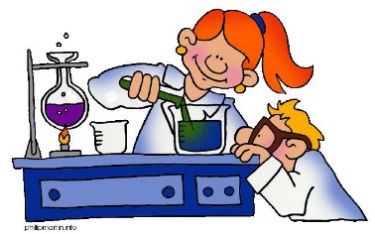 